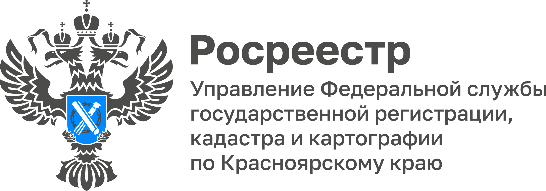 В 2022 году Управлением Росреестра по Красноярскому краю исправлено в Едином государственном реестре недвижимости 2000 реестровых ошибокВ 2022 году Управлением Росреестра по Красноярскому краю исправлено в Едином государственном реестре недвижимости 2000 реестровых ошибок, которые внесены на основании неверных сведений, содержащихся в межевых и технических планах.Исправление Управлением Росреестра по Красноярскому краю реестровых ошибок проводится в рамках реализации госпрограммы «Национальная система пространственных данных» и является одним из законодательно установленных способов (еще два способа – в заявительном или судебном порядке).В текущем году Управлению Росреестра по Красноярскому краю необходимо исправить 9 580 реестровых ошибок.	Татьяна Голдобина, руководитель Управления Росреестра по Красноярскому краю: «Неправильное определение координат границ земельных участков или объектов капитального строительства, и, как следствие, содержание таких ошибок в Едином государственном реестре недвижимости (ЕГРН), порождает возникновение судебных споров, а также искажение сведений ЕГРН».Руководитель А СРО «Кадастровые инженеры» по Красноярскому краю Наталья Черных:  «Наличие реестровых ошибок влечет много проблем, например, это могут быть проблемы с государственным кадастровым учетом объекта капитального строительства, если некорректно определенная граница земельного участка, на котором расположен объект, пересекает  сам объект), с государственной регистрацией прав, в том числе ипотеки и т.д.».Материалы подготовлены Управлением Росреестра по Красноярскому краюКонтакты для СМИ:тел.: (391)2-226-756е-mail: pressa@r24.rosreestr.ru«ВКонтакте» http://vk.com/to24.rosreestrTelegram https://t.me/Rosreestr_krsk24Одноклассники https://ok.ru/to24.rosreestr